		Email: np@uptonbychester.org.uk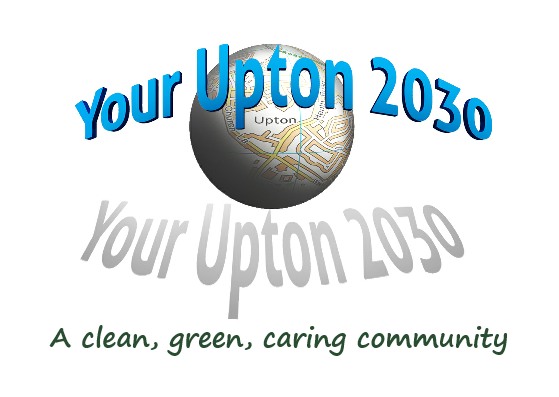 NDP STEERING GROUP MEETING – Monday 29th July 2019 at 7.30 pm at The Pavilion, Wealstone LaneAGENDA1. APOLOGIES FOR ABSENCETo receive apologies for absence        Received: Sue Stanley2. MINUTES OF THE LAST MEETING.To approve the Minutes of the meeting held on 24th June 20193. TIMELINETo approve the revised Timeline for the NDP4.  UPDATESHousing Needs AssessmentDale Barracks site Physical characterisation: Grant application to LocalityCycle routes5. NDP PRESENTATION TO NEW PARISH COUNCILProposed for 2nd Sept PC meeting6. UPTON FUN DAY 14th SEPTNDP stall 7. DATE AND TIME OF THE NEXT MEETING.To confirm the date of the next meeting as Mon 30th Sept at 7.30 pm